Межправительственный комитет по интеллектуальной собственности, генетическим ресурсам, традиционным знаниям и фольклоруТридцать третья сессияЖенева, 27 февраля – 3 марта 2017 г.ПРОЕКТ ПОВЕСТКИ ДНЯподготовлен СекретариатомОткрытие сессииПринятие повестки дняСм. настоящий документ, а также документы WIPO/GRTKF/IC/33/INF/2 Rev. и WIPO/GRTKF/IC/33/INF/3 Rev.Принятие отчета о тридцать второй сессииСм. документ WIPO/GRTKF/IC/32/11 Prov. 2.Аккредитация некоторых организацийСм. документ WIPO/GRTKF/IC/33/2.Участие коренных и местных общинПоследняя информация о деятельности Добровольного фондаСм. документы WIPO/GRTKF/IC/33/3, WIPO/GRTKF/IC/33/INF/4 и WIPO/GRTKF/IC/33/INF/6.
Назначение Консультативного совета Добровольного фондаСм. документ WIPO/GRTKF/IC/33/3.Информационная записка для дискуссионной группы местных и коренных общинСм. документ WIPO/GRTKF/IC/33/INF/5.Традиционные выражения культурыОхрана традиционных выражений культуры:  проекты статейСм. документ WIPO/GRTKF/IC/33/4.Традиционные выражения культуры:  материал для обсужденияСм. документ WIPO/GRTKF/IC/33/5.Предложение ЕС о проведении исследования См. документ WIPO/GRTKF/IC/33/INF/7. Глоссарий основных терминов, относящихся к интеллектуальной собственности и генетическим ресурсам, традиционным знаниям и традиционным выражениям культурыСм. документ WIPO/GRTKF/IC/33/INF/7. Ресурсы, доступные на веб-сайте ВОИС по традиционным знаниям, традиционным выражениям культуры и генетическим ресурсамСм. документ WIPO/GRTKF/IC/33/INF/8.Отчет о технической экспертизе проектов документов ВОИС, посвященных генетическим ресурсам, традиционным знаниям и традиционным выражениям культуры, по ключевым вопросам, касающимся интеллектуальной собственности, выполненной проф. Джеймсом Анаей См. документ WIPO/GRTKF/IC/33/INF/9.Любые другие вопросыЗакрытие сессии[Конец документа]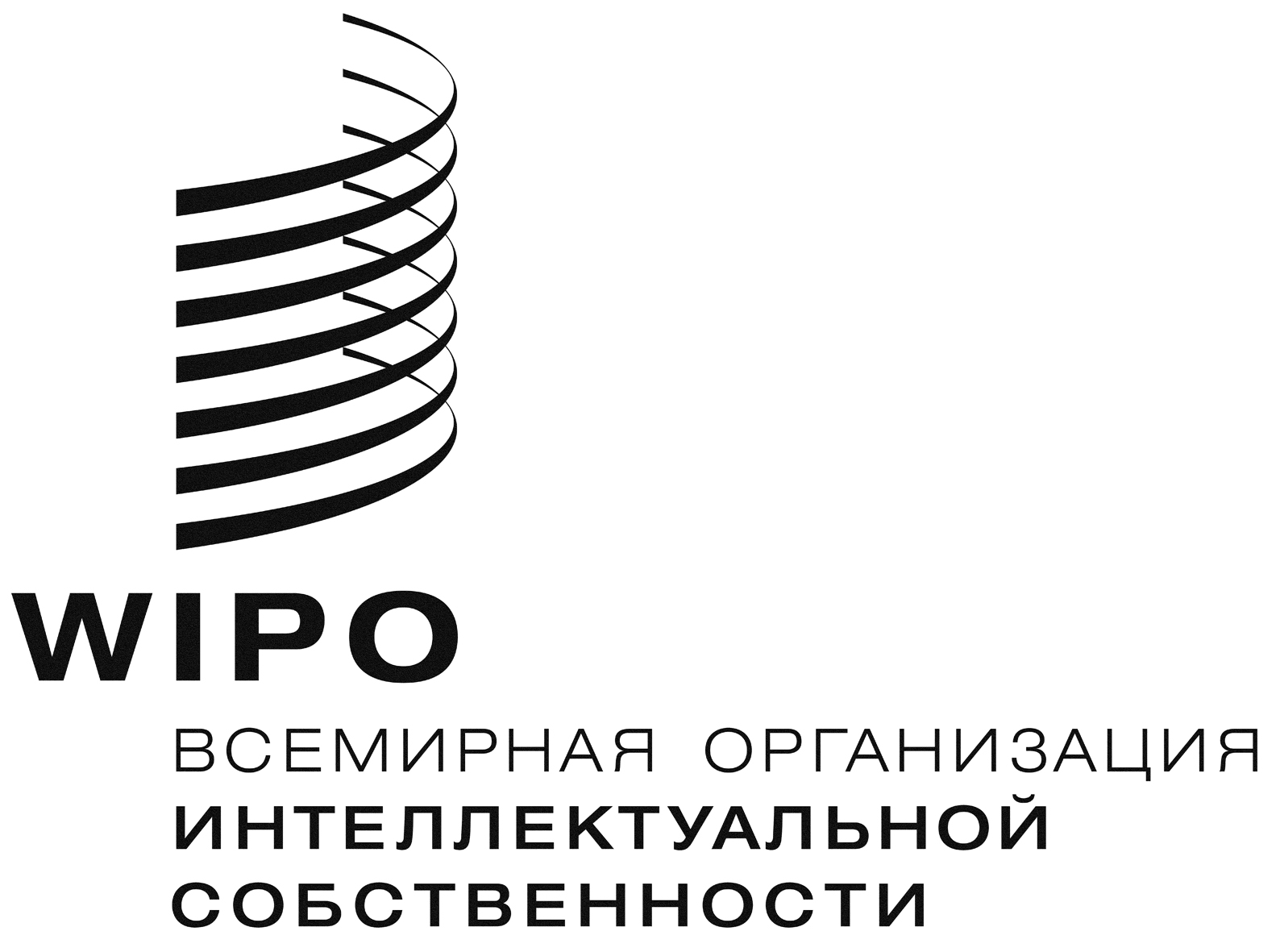 RWIPO/GRTKF/IC/33/1 PROV. 2WIPO/GRTKF/IC/33/1 PROV. 2WIPO/GRTKF/IC/33/1 PROV. 2оригинал:  английскийоригинал:  английскийоригинал:  английскийдата:  21 февраля 2017 г.дата:  21 февраля 2017 г.дата:  21 февраля 2017 г.